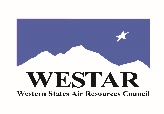 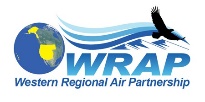 Agenda for WESTAR-WRAP FSWG call on June 28, 202111 am – 12:30 pm Pacific, Noon -1:30 pm MountainMicrosoft Teams meeting Join on your computer or mobile app Click here to join the meeting Or call in (audio only) +1 323-676-6261, 770204663# Phone Conference ID: 770 204 663# Roll call (5-10 min) – All Idaho Wildfire Smoke Coordination, Communication, and Stakeholder Engagement – Mark Boyle, Sally Hunter (10-15 mins + time for questions)Conceptual Model for Fire Data project – Tom Moore Update on workshop plansReview draft update to fire and smoke EE resource document – BobUpdate on the workgroup’s new teams (10-15 mins.) – Co-Chairs Efforts moving forward with forming the 4 new teams Refining the Smoke Management Plan (SMP) mapping tool – Rhonda & Paul Exceptional Events Support Team – Bob Revised EE resource documentFirst meeting scheduled for July 8, 9AM Pacific Prescribed Fire and Wildfire Nexus – Paul & Bob Letting this one simmer until after Regional Haze SIPs are turned in. Education, Outreach and Training – Rhonda Schedule next FSWG call – propose Monday July 26: 11 am – 12:30 pm Pacific, Noon -1:30 pm Mountain 